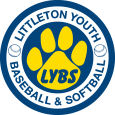 Littleton Youth Baseball & Softball Board MeetingDate:  24Apr2017 (8:30 PM)Location:  Park and Recreation Offices Room 123  Subject:  April 2017 Board MeetingMinutesRoll Call – Dan ShufrinThe following were in attendance:Bill BrancoBobby ChrencJean ConeyRandy FisherTyler GrayEric HeineTom KinneyTommy ProulxDan Shufrin, PresidentKaty WestMerilee WrightReview/approve Prior Minutes – Dan ShufrinThe minutes of the February LYBS Board meeting were reviewed.  A motion was made, seconded and passed to approve the minutes with no changes.Final Registration Numbers and Unpaid Balances  – Jean ConeyTotal registration thus far is 206 children across baseball and softball.  Any outstanding balances were reviewed by the board and a plan was made for outreach.  All coordinators were asked to send their final team lists to Dan and Jean.  CORI Update – Bobby ChrencAny outstanding CORI forms will be followed up on by Bobby.  Treasurer’s Report – Bobby ChrencBobby reviewed the financials, and the strategy for paying for umpires.  Umpire Update – Katy WestKaty reviewed the struggles she is having finding umpires.  The board provided some ideas.  Dan will contact Mitch Crory and also will reach out to Harvard and Ayer for umpire contacts.  This is link to the document that Katy created as the 2017 Minors/Majors Umpire schedule:   https://docs.google.com/document/d/1gDNSW9lenKRB5T17DtENYQiL8dZEbT4eJvxmahuGZco/edit MAC League Update – Dan Shufrin  Updates were given on all teams.  Everything is moving along well.    Cortland League Update – Tommy ProulxThe league is growing and thriving and Littleton parents have already done a great job preparing the girls for a good season.   Summer and Tournament Baseball – Dan ShufrinTom Kinney will follow up on whether or not it seems appropriate to field a Minors tournament and/or summer league.  Dan will do the same with Majors.  Can Day Planning – Eric Heine Can Day is Saturday, May 6; same format as last year.  Eric will place kids on Majors teams and older at the election location and possibly at the dump.  Eric will send around a Google doc for sign ups.  Jamboree Planning – Kate WestPlans are progressing nicely for the Jamboree, scheduled for Friday, Jne 16 @ the High School.Schedule Next MeetingThe next LYBS Board meeting will be May 17 at 8:30pm Park and Rec office, Room 123.With no further business to discuss, the meeting adjourned at 10:30pmRespectfully submitted,Jean E. Coney